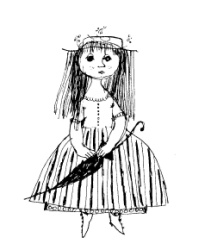 Magyar Bababarátok EgyesületeXXIV. Országos Baba- és Mackó Készítési Verseny2020. november 29. GYŐR Zichy-palotaJelentkezési lap Aláírásommal hitelesítem, hogy az alkotásokat én készítettem, amennyiben bizonyítást nyer az ellenkezője, az a versenyből való kizárást vonja maga után!Név:.............................................................Cím:.............................................................,                                Tel. szám:...............................….............…E-mail:..................................….................Dátum……………………..……..…..	………………………………aláírásSorszámAlkotás megnevezéseRuházata, kiegészítőjeKategória